To complete form, click on each field with your mouse OR use tab or arrow keys. Space bar will select boxes.  When completed, please email the form to your administrator  .  PLEASE INDICATE IF YOU HAVE AN OLD VEHICLE FOR DISPOSAL.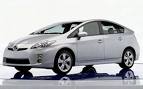 Toyota Prius 5 DR HB II (1223)Standard and Company Provided Equipment:	1.8L DOHC I16 Valve 4Cyl Engine	Continuously Variable TransmissionSTD	Push Button StartSTD	Traction ControlSTD	Front Wheel DriveSTD	Traction ControlSTD	15” 5-Spoke Aluminum Alloy WheelsSTD	ABS BrakesSTD 	Dual Air BagsSTD	Rear Deck SpoilerSTD	Fog LampsSTD	Heated, Power MirrorsSTD	Solar Tinted GlassSTD	Intermittent Windshield WipersSTD	Intermittent Rear WiperSTD	Premium Cloth Front Bucket SeatsSTD	6-Way Power Drivers SeatSTD	60/40 Split-Folding Rear SeatSTD	Tilt/Telescopic Steering WheelSTD	Anti-Theft SystemSTD	Cruise ControlSTD	Power WindowsSTD	Power Locks w/SmartKey SystemSTD	Air ConditioningSTD	Rear Window DefrosterSTD	AM/FM w/CD PlayerSTD	Bluetooth ConnectivityCF	Floor MatsMiles Per Gallon estimates:51 city48 highwayExterior Color Choices:	Interior Choices:2015 Exterior ColorsBlackBarcelona Red Metallic (not available with Misty Gray interior)Classic Silver Metallic (not available with Bisque interior)Nautical Blue MetallicSea Glass PearlSuper White (not available with Misty Gray or Bisque interior)Winter Gray Metallic (not available with Bisque interior)Interiors:BisqueDark GrayMisty GrayView colors at http://www.toyota.com/prius-hybrid/exterior-360.html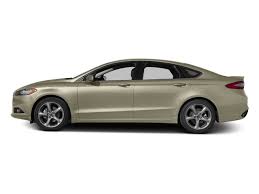 Ford Focus SE 4dr Sedan (P3F)Standard and Company Provided Equipment:99N	2.0 L DOHC I4 cylinder engine44W2	6-Speed Automatic Transmission w/ODSTD	Driver and Front Passenger Airbags STD	Front Side Side AirbagsSTD	Front Wheel DriveSTD	15” Steel WheelsSTD	Power MirrorsSTD	Tinted GlassSTD	Intermittent Windshield WipersSTD	Front Cloth Reclining Bucket SeatsSTD	60/40 Cloth Folding Rear SeatSTD	6-Way Driver SeatSTD	Floor Console w/Floor Shifter STD	Floor MatsSTD	Air ConditioningSTD	Power LocksSTD	Remote Keyless EntrySTD	Power WindowsSTD	Electric Rear Window DefoggerSTD	AM/FM Stereo w/CDSTD	Trip Computer w/ Outside TemperatureSTD	Tilt/Telescopic Steering WheelSTD	Cruise Control  STD	Anti-lock Brakes w/Traction ControlSTD	SYNC Entertainment w/Bluetooth ConnectivitySTD	Rear CameraSTD	Rear Parking SensorsMiles Per Gallon estimates:27 city40 highway	Exterior Color Choices:	Interior Choices2016 Exterior ColorsIngot SilverMagneticOxford WhiteRace Red (not available with Lt Stone interior)Shadow BlackTectonicInteriors:Charcoal BlackMedium Light StoneView color choices at: http://www.ford.com/cars/focus/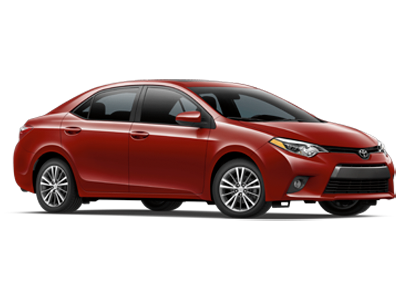 Toyota Corolla LE 4 Door Sedan (1852)Standard and Order Provided Equipment:1.8L Twin-Cam EFI 16-Valve 4-	Cylinder Engine	4-Speed Automatic Transmission 	w/ODSTD	Front wheel driveSTD	Anti Lock BrakesSTD	Driver and Front Passenger Airbags STD	Cloth reclining bucket seatsSTD	6-way Manual Adjustable Driver SeatSTD	4-way Manual Adjustable Pssnger SeatsSTD	60/40 split fold down rear seatSTD	Daytime Running LightsSTD	Tinted GlassSTD	Intermittent Windshield WipersSTD	Dual Remote-Controlled MirrorsSTD	Tilt Steering WheelSTD	HD Rear Window DefoggerSTD	Air ConditioningSTD	Power WindowsSTD	Power LocksSTD	Remote Keyless EntrySTD	Cruise ControlSTD	AM/FM/CD Player w/6” Touch Screen STD	Bluetooth Wireless TechnologySTD	Rear Backup CameraCF	Carpeted Floor MatsMiles Per Gallon estimates:29 city38 highway Exterior Color Choices:	Interior Choices2016 Exterior Colors4Evergreen MicaBarcelona Red Metallic (not available with Amber interior)Black Sand MicaBrown Sugar Metallic (not available with Ash interior)Classic Silver Metallic (not available with Ivory or Amber interior)Slate MetallicSuper WhiteInteriors:AmberAshIvoryView color choices at: http://www.toyota.com/corolla/color.html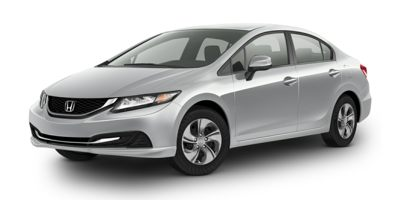 Honda Civic 4 Door LX  Sedan (FB2F5FEW)Standard and Order Provided Equipment:1.8L SOHC 16-Valve 4-Cylinder Engine	4-Speed CVT Transmission STD	Front wheel driveSTD	Anti Lock BrakesSTD	Driver and Front Passenger Airbags STD	Cloth reclining bucket seatsSTD	6-way Manual Adjustable Driver SeatSTD	4-way Manual Adjustable Pssnger SeatsSTD	Tinted GlassSTD	Intermittent Windshield WipersSTD	Dual Remote-Controlled MirrorsSTD	Tilt Steering WheelSTD	Rear Window DefoggerSTD	Air ConditioningSTD	Power WindowsSTD	Power LocksSTD	Remote Keyless EntrySTD	Cruise ControlSTD	AM/FM/CD Player w/USB interfaceSTD	Bluetooth Wireless TechnologySTD	Rear Backup CameraSTD	Carpeted Floor MatsMiles Per Gallon estimates:30 city39 highway  Exterior Color Choices:	Interior Choices2015 Exterior ColorsAlabaster Silver Metallic (not available with Beige interior)Crimson Pearl (not available with Gray or Black interior)Crystal Black Pearl (not available with Beige interior)Dyno Blue Pearl (not available with Beige or Black interior)Modern Steel Metallic (not available with Beige interior)Taffeta White (not available with Gray or Black interior)Urban Titanium Metallic (not available with Gray or Black interior)Interiors:BeigeBlackGrayDATE of REQUEST:CLIENT:DATE of REQUEST:DRIVER INFORMATIONDRIVER INFORMATIONDRIVER INFORMATIONDRIVER INFORMATIONDRIVER INFORMATIONDRIVER NAME (MAIN CONTACT IF POOLED VEHICLE)HOME PHONECELL PHONEEMAIL ADDRESSEMAIL ADDRESSADDRESSCITYCITYSTATEZIPDIVISION  (select from dropdown menu)VEHICLE REQUESTEDVEHICLE REQUESTEDVEHICLE REQUESTEDSPECIFY VEHICLE CHOICE (select from drop down menu):  SPECIFY VEHICLE CHOICE (select from drop down menu):  SPECIFY VEHICLE CHOICE (select from drop down menu):  COLOR SELECTION:EXTERIOR:           INTERIOR:      IS THERE A PLATE TO TRANSER:    YES                    NOIF YES, PLEASE SEND COPY OF CURRENT REGISTRATIONPLATE NUMBER:           EXPIRATION DATE:      IS THERE A PLATE TO TRANSER:    YES                    NOIF YES, PLEASE SEND COPY OF CURRENT REGISTRATIONPLATE NUMBER:           EXPIRATION DATE:      ASIDE FROM STANDARD EQUIPMENT NORMALLY ON MODEL SELECTED, PLEASE LIST ADDITIONAL OPTIONS REQUESTED a detail specification sheet can also be submitted with this requestASIDE FROM STANDARD EQUIPMENT NORMALLY ON MODEL SELECTED, PLEASE LIST ADDITIONAL OPTIONS REQUESTED a detail specification sheet can also be submitted with this requestASIDE FROM STANDARD EQUIPMENT NORMALLY ON MODEL SELECTED, PLEASE LIST ADDITIONAL OPTIONS REQUESTED a detail specification sheet can also be submitted with this requestADDITIONAL COMMENTS:Would you like CARITAS to sell an old vehicle?   YES     NO     If YES, please complete information below:Would you like CARITAS to sell an old vehicle?   YES     NO     If YES, please complete information below:Would you like CARITAS to sell an old vehicle?   YES     NO     If YES, please complete information below:Would you like CARITAS to sell an old vehicle?   YES     NO     If YES, please complete information below:Would you like CARITAS to sell an old vehicle?   YES     NO     If YES, please complete information below:YEARMAKEMODEL               SEATING CAPACITYCURRENT MILEAGEVIN #  (17 CHARACTERS LONG)BRIEFLY DESCRIBE CONDITION OF VEHICLE:CAN WE SELL NOW OR WHEN NEW VEHICLE IS DELIVERED?   NOW              UPON NEW VEHICLE DELIVERYBRIEFLY DESCRIBE CONDITION OF VEHICLE:CAN WE SELL NOW OR WHEN NEW VEHICLE IS DELIVERED?   NOW              UPON NEW VEHICLE DELIVERYBRIEFLY DESCRIBE CONDITION OF VEHICLE:CAN WE SELL NOW OR WHEN NEW VEHICLE IS DELIVERED?   NOW              UPON NEW VEHICLE DELIVERYBRIEFLY DESCRIBE CONDITION OF VEHICLE:CAN WE SELL NOW OR WHEN NEW VEHICLE IS DELIVERED?   NOW              UPON NEW VEHICLE DELIVERYBRIEFLY DESCRIBE CONDITION OF VEHICLE:CAN WE SELL NOW OR WHEN NEW VEHICLE IS DELIVERED?   NOW              UPON NEW VEHICLE DELIVERYFOR OFFICE COMPLETION ONLYFACTORY ORDER OR STOCK BUY?Factory order is typically recommended as it will be the lowest cost, but will take the most time for delivery. Dependent on model, delivery can be between                  4-16 weeks.Stock buy is for immediate need as vehicle is located off a dealer lot. Usually cost is higher due to overhead from dealer.          FACTORY ORDER                   STOCK BUY       IF STOCK BUY, DATE NEW VEHICLE NEEDED:      